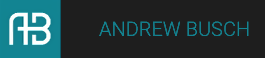 Author, Economist and Keynote SpeakerMeeting Planning GuidePre-Keynote InformationAndy would like a pre-call one month prior to the event.Andy will present wearing casual business attire unless otherwise directed.Andy will arrive at the meeting room one hour prior to his speaking time.Client will provide the following:Wireless Lav-MicBottled waterTime to run through slides with tech team (this can be done in the morning prior to the keynote or the night before)Andy uses Apple keynote for his presentations.Photographs are permitted and all copies are to be presented to Bering Productions, Inc within 1 month of the speaking event.Video recording is not permitted without prior approval and signing of a video release form.Andy will supply a short bio to be read before he takes the stage.Travel and Hotel Requirements:Client will reimburse for all travel to/from event including airline, to/from home to airport and to/from airport to event.  Andy will book his own air travel.Client will organize and pre-pay for one to two nights hotel accommodation at the site of the event with a non-smoking room.  Early or late checkout is often required and should be confirmed with Andy.Andrew Busch Short Bio IntroAndrew B. Busch is the former 1st Chief Market Intelligence Officer for the US government.  At the Commodity Futures Trading Commission, he was charged with improving and enhancing the government’s understanding of markets and the economy.  Andy provided briefings to the White House, US House, US Senate, the SEC, the Federal Reserve Board and US Treasury staff on a wide range of issues including extreme market volatility; China’s influence on the global commodity markets and trade; and the impact of technology on market dynamics.  Prior to joining the CFTC, Mr. Busch was the CEO and founder of a boutique financial markets and policy research firm, Bering Productions, Inc (BPI).  Before BPI, he was the Global Currency and Public Policy Strategist for Bank of Montreal (BMO) in Chicago.  He was an outside advisor to the US Treasury and White House under the Bush administration.And, he’s here today to help us move from the chaos now to confidence in the future.Please welcome—Andy Busch